Приложение 7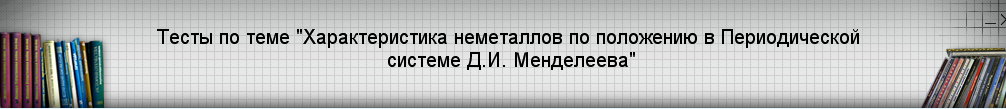 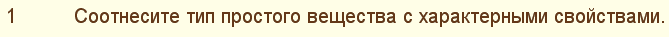 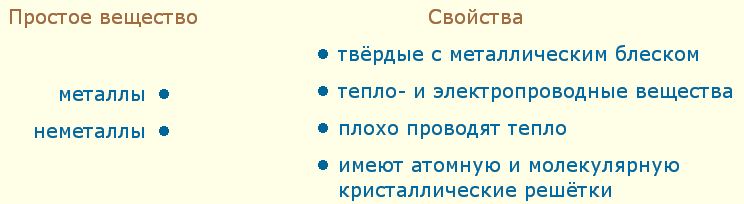 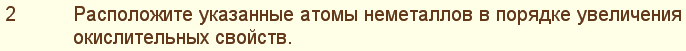 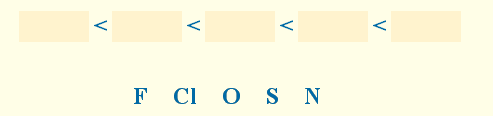 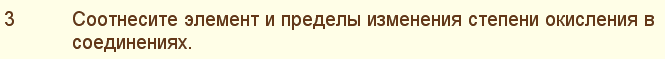 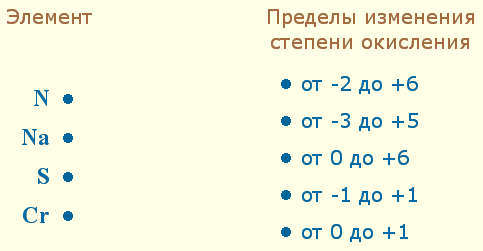 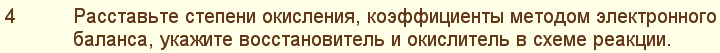 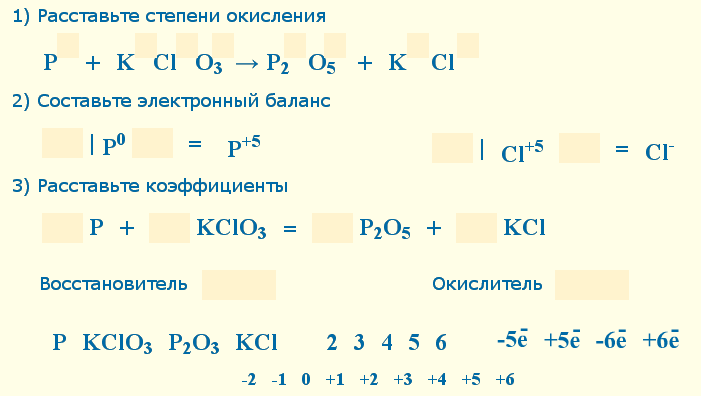 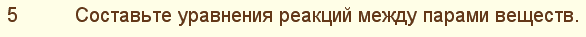 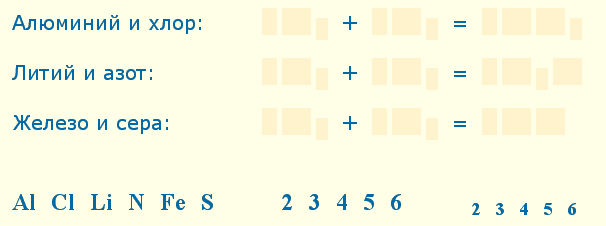 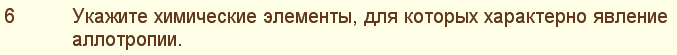 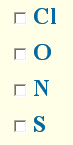 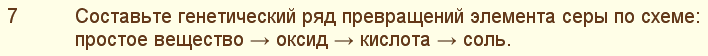 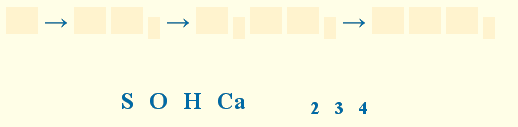 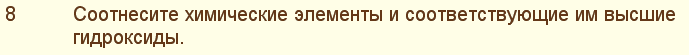 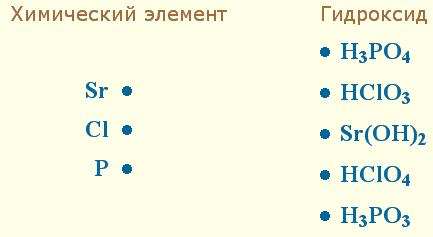 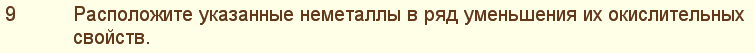 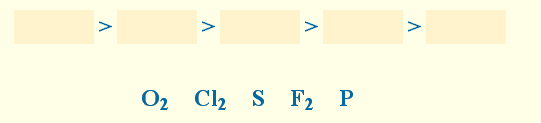 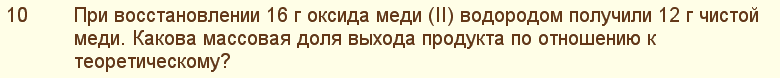 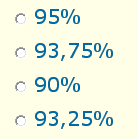 